ПАМЯТКАЗемлепользователям и сельхозтоваропроизводителямВ 	случаях 	обнаружения 	карантинного 	сорного 	растения необходимо 	незамедлительно 	обратиться 	в 	Южное Межрегиональное Управление Россельхознадзора Краснодарского края Адрес: 350012, г. Краснодар, ул. Лукьяненко,111 Тел.: 8(861)222-20-31; отдел по контролю за оборотом наркотиками 8(86135)4-23-1; отдел МВД России по Усть-Лабинскому району 4-24-46; Вимовское сельское поселение 8(86135)34-1-45; единый номер 102.Наступление лета и благоприятные климатические условия способствуют произрастанию сорной растительности на территориях хозяйствующих объектов. Карантинные растения-сорняки являются агрессорами по отношению к культурным видам. Они забирают значительную часть питательных веществ и влаги. При появлении карантинных бурьянов падает урожайность культур, также дикорастущие растения вытесняются со своего места произрастания. Зерновые, собранные с зараженных полей, отличаются плохим качеством. Появление агрессивных растений приводит к изменению структуры видового сообщества, вытесняет определенные сорта. Еще один фактор, влияющий на развитие с/х и огородных культур, – распространение патогенной микрофлоры, вредителей и болезней.Карантинные растения наносят огромный вред не только культурным растениям, но и вызывают аллергические реакции у людей. Чем интенсивнее развивается сорняк, тем тяжелее вести с ним борьбу. Управление Россельхознадзора предупреждает: в интересах самих хозяйствующих субъектов – заблаговременно проводить необходимые мероприятия по локализации и ликвидации карантинных объектов, пока сорняки не увеличили ареал своего распространения.Собственник подкарантинной продукции, лицо, осуществляющее хранение подкарантинной продукции, ее перевозку, переработку или реализацию, в случае обнаружения признаков заражения и (или) засорения подкарантинной продукции карантинными объектами обязаны разместить подкарантинную продукцию, зараженную и (или) засоренную карантинными объектами, изолированно от подкарантинной продукции, свободной от карантинных объектов, незамедлительно уведомить об этом федеральный орган исполнительной власти, осуществляющий функции по контролю и надзору в области карантина растений.Граждане, юридические лица, которые имеют в собственности, во владении, в пользовании, в аренде подкарантинные объекты или осуществляют производство (в том числе переработку), ввоз в Российскую Федерацию, вывоз из Российской Федерации, хранение, перевозку и реализацию подкарантинной продукции, обязаны:извещать немедленно федеральный орган исполнительной власти, осуществляющий функции по контролю и надзору в области карантина растений, о доставке подкарантинной продукции, подкарантинных объектов, в том числе в электронной форме, в порядке, установленном федеральным органом исполнительной власти, осуществляющим функции по выработке государственной политики и нормативно-правовому регулированию в области карантина растений;извещать немедленно, в том числе в электронной форме, федеральный орган исполнительной власти, осуществляющий функции по контролю и надзору в области карантина растений, об обнаружении признаков заражения и (или) засорения подкарантинной продукции, подкарантинных объектов карантинными объектами в порядке, установленном федеральным органом исполнительной власти, осуществляющим функции по выработке государственной политики и нормативно-правовому регулированию в области карантина растений.Ответственность за выполнение мероприятий по борьбе с карантинными объектами возлагается на граждан, юридических лиц, которые имеют в собственности, во владении, в пользовании, в аренде земельные участки.Невыполнение профилактических мер, направленных на недопущение распространения карантинных объектов, может привести к ухудшению фитосанитарной обстановки региона в целом.Административная ответственность за нарушения законодательства Российской Федерации в области карантина растений предусматривается статьями 10.1, 10.2 и 10.3 Кодекса Российской Федерации об административных правонарушениях.Проведение обследований на выявление очага сорной растительности:Ежегодному обследованию подлежат территории предприятий, перерабатывающих подкарантинную продукциюЕжегодному обследованию подлежат все сельскохозфйственныекультуры и насаждения, посев и посадка которых проведены семенами и посадочным материалом, завезенными из районов распространения сорной растительностиЕжегодному контрольному обследованию подлежат площади накотрых ликвидированы очаги карантинных растений, с целью проверки эффективности проведенных ликвидационных мероприятийНе реже одго раза в два года проводят контрольное обследование территорий распространения карантинных растений (где засоренные площади выявлены и учтены) для уточнения изменения размеров засоренных площадейНе реже одного раза в два года обследованию подлежатсельскохозяйственные культуры и насаждения, посев и посадка которых проведены импортным материалом.Карантинные сорные травы, растущие в РоссииНа территории нашей страны произрастают такие карантинные сорняки:Повилики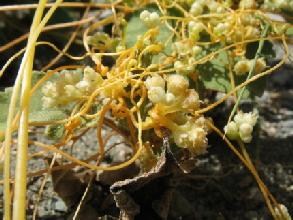 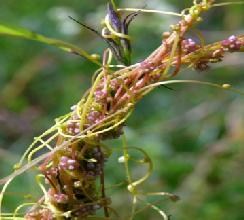 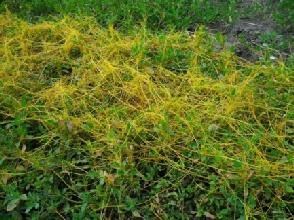 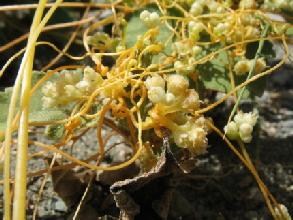 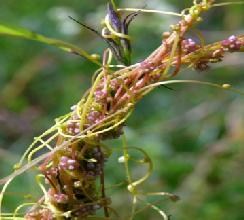 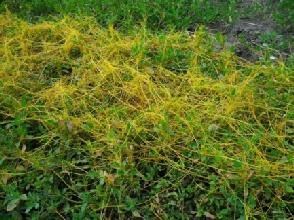 Горчак ползучий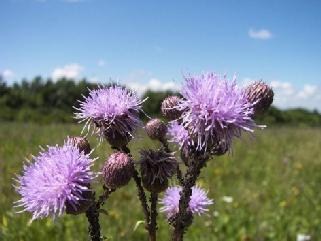 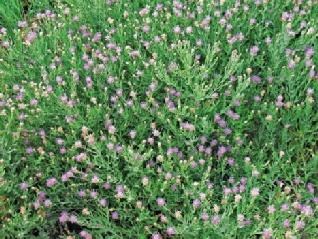 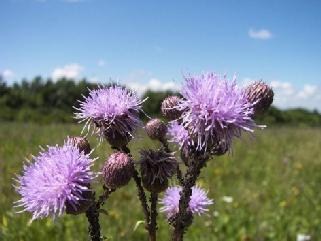 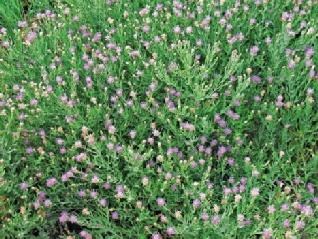 Амброзия полыннолистная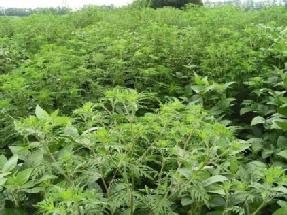 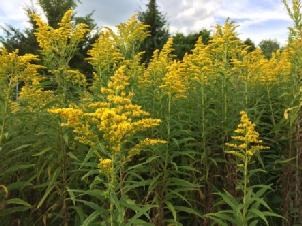 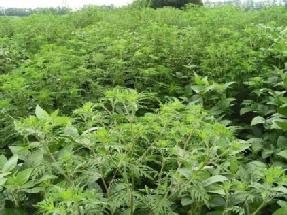 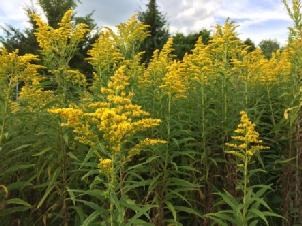 Амброзия трехраздельная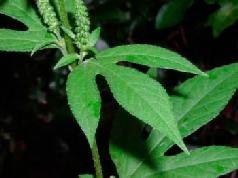 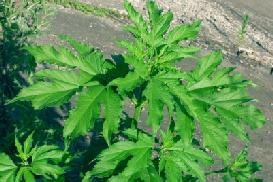 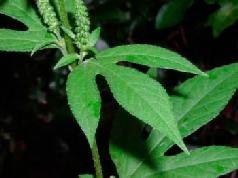 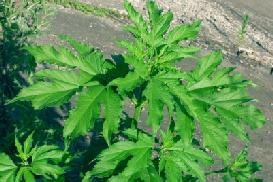 Амброзия многолетняя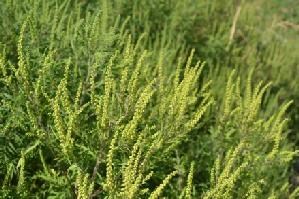 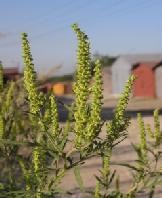 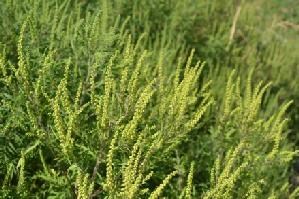 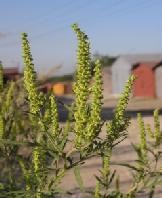 Паслен колючий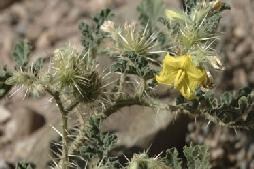 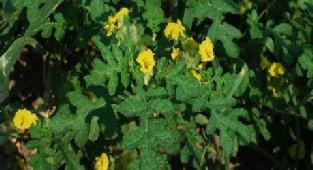 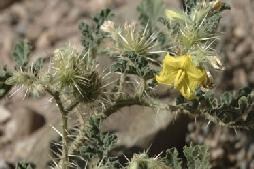 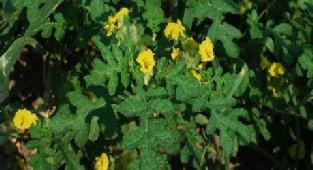 Паслен трехцветковый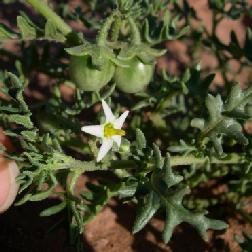 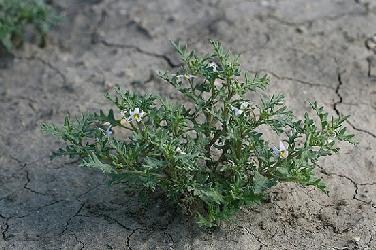 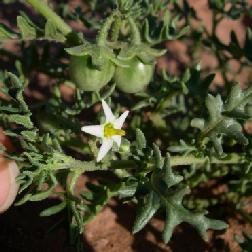 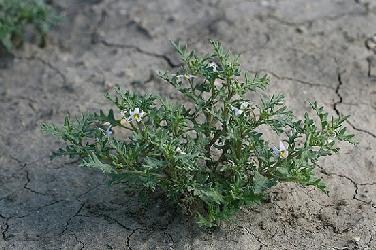 Меры борьбы с карантинными сорнякамиИзбавиться от разновидностей карантинных сорных трав можно только с помощью определенных методик. Существуют научные разработанные способы избавления от паразитарных растений. Они работают не только на больших площадях, но и на дачных участках. Основные мероприятия, которые позволяют освободить посадки от заселения бурьяна, – агротехнические и химические.АгротехническиеПеречень агротехнических способов содержит:Грамотное чередование культур при соблюдении севооборота.Очистка семенного материала. Существуют допустимые нормы содержания семян карантинных сорняков в посадочном материале.Обработка почвы. Боронование до всхода культур и после, обработка междурядий, окучивание при условиях орошаемого земледелия. Против распространения карантинных сорняков также используется зяблевая вспашка.Очистка поливных вод. Сюда входит возведение и эксплуатация отстойников, щитов, применение адсорбирующих веществ.Грамотная эксплуатация и регулярная очистка зерноуборочной техники.Своевременная уборка ботвы.Очень помогает избавиться от сорных растений провокационный полив.ХимическиеОсновным мероприятием является обработка гербицидами. Против карантинных сорняков выбираются препараты избирательного действия.Важно! Обработку производят по зеленым сорнякам, а не по голой земле.Гербициды применяются дифференцированно и только из списка разрешенных для использования на территории РФ. При этом обязательно следует придерживаться установленных сроков и норм. Преимуществами способа считаются эффективность, простота выполнения, избирательное действие препаратов. Минусами – финансовые затраты, негативное воздействие на окружающую среду, опасность для здоровья человека и животных. Это особенно актуально при неквалифицированном применении гербицидов против карантинных сорняков.ЗаключениеКарантинные сорняки требуют обязательного уничтожения. Это вполне достижимо при знании биологических особенностей паразитарных растений и надежных способов борьбы.Внимание!	В этом случае происходит ранний всход семян, затемкарантинные сорняки скашивают до начала развития культурных видов.